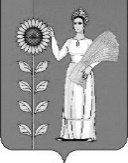 РОССИЙСКАЯ  ФЕДЕРАЦИЯСОВЕТ ДЕПУТАТОВ СЕЛЬСКОГО ПОСЕЛЕНИЯВЕРХНЕМАТРЕНСКИЙСЕЛЬСОВЕТДобринского муниципального района  Липецкой области 46-я  сессия  V созываРЕШЕНИЕ05.10.2018г.                         с. Верхняя Матренка                        № 134 -рсО внесении изменений в Стратегию социально-экономического развития администрации сельского поселения Верхнематренский сельсовет на период до 2020 годаРассмотрев предложенный администрацией сельского поселения проект изменений в Стратегию социально-экономического развития администрации сельского поселения Верхнематренский сельсовет на период до 2020 года, руководствуясь пунктом 5 статьи 7 Федерального закона от 28.06.2014г. №172-ФЗ "О стратегическом планировании в Российской Федерации", Уставом сельского поселения Верхнематренский сельсовет, учитывая решение постоянной комиссии по экономике, бюджету, местным налогам и сборам, социальным вопросам, Совет депутатов сельского поселения Верхнематренский сельсоветРЕШИЛ:1. Внести изменения в Стратегию социально-экономического развития администрации сельского поселения Верхнематренский сельсовет, на период до 2020 года (прин. решением Совета депутатов сельского поселения № 125-рс от 04.05.2009г., в ред. решения № 72 - рс от 05.05.2012г.) (приложение).2. Направить данные изменения главе сельского поселения Верхнематренский сельсовет для подписания и официального обнародования.3. Данное решение вступает в силу со дня его обнародования.Председатель Совета депутатов  сельского поселения Верхнематренский сельсовет                                   Н.В.Жаворонкова                                                                                                                                                                                                                ПРИНЯТЫ  решением Совета депутатов  сельского поселения  Верхнематренский сельсовет  от 05.10.2018г. № 134-рсИзменения в Стратегию социально-экономического развития администрации сельского поселения Верхнематренский сельсовет на период до 2020 годаСтатья 1.Внести в Стратегию социально-экономического развития администрации сельского поселения Верхнематренский сельсовет на период до 2020 года (прин. решением Совета депутатов сельского поселения № 125-рс от 04.05.2009г., в ред. решения № 72 - рс от 05.05.2012г.) следующие изменения:1.1. Название Стратегии изложить в следующей редакции:"Стратегия социально-экономического развития сельского поселения Верхнематренский сельсовет на период до 2024 года";1.2. в введении: цифры "2020" - заменить на "2024";1.3. в названии раздела 6 "Миссия и главная цель развития сельского поселения Верхнематренский сельсовет Добринского муниципального района до 2020 года", цифру "2020" - заменить на "2024";1.3.1. в разделе 6, Таблицу 1. "Сводная таблица целей, задач, индикаторов и показателей, для актуализации стратегических планов социально-экономического развития сельских поселений на период до 2020 года" - изложить в следующей редакции:Сводная таблица целей, задач, индикаторов и показателей, для актуализации стратегических планов социально-экономического развития сельского поселения Верхнематренский сельсовет на период до 2024 года Таблица 11.3.2 . в разделе 6, в названии "Основные направления и приоритетные задачи социально - экономического развития территории сельского поселения Верхнематренский сельсовет на период до 2020г.", цифру "2020" - заменить на "2024";1.4. в названии раздела 7 "Стратегические направления развития сельского поселения Верхнематренский сельсовет до 2020 года", цифру "2020" - заменить на "2024";1.4.1. в подразделе 7.2. "Жилищно-коммунальное хозяйство", в названии Направления 4. "Жилищная политика и благоустройство населенных пунктов сельского поселения до 2020 года", цифру "2020" - заменить на "2024";1.4.2. в подразделе 7.4. "Сфера ГО и ЧС", в части 1, цифру "2020" - заменить на "2024";Глава сельского поселения Верхнематренский сельсовет                                                                   Н.В.ЖаворонковаНаименование целей, задач, показателейЗначение показателей по годамЗначение показателей по годамЗначение показателей по годамЗначение показателей по годамЗначение показателей по годамЗначение показателей по годамЗначение показателей по годамЗначение показателей по годамЗначение показателей по годамЗначение показателей по годамЗначение показателей по годамЗначение показателей по годамЗначение показателей по годамЗначение показателей по годамЗначение показателей по годамЗначение показателей по годамЗначение показателей по годамНаименование целей, задач, показателей20082009201020112012201320142015201620172018201920202021202220232024Наименование целей, задач, показателейЦель 1.Содействие развитию хозяйствующих субъектов всех отраслейЦель 1.Содействие развитию хозяйствующих субъектов всех отраслейЦель 1.Содействие развитию хозяйствующих субъектов всех отраслейЦель 1.Содействие развитию хозяйствующих субъектов всех отраслейЦель 1.Содействие развитию хозяйствующих субъектов всех отраслейЦель 1.Содействие развитию хозяйствующих субъектов всех отраслейЦель 1.Содействие развитию хозяйствующих субъектов всех отраслейЦель 1.Содействие развитию хозяйствующих субъектов всех отраслейЦель 1.Содействие развитию хозяйствующих субъектов всех отраслейЦель 1.Содействие развитию хозяйствующих субъектов всех отраслейЦель 1.Содействие развитию хозяйствующих субъектов всех отраслейЦель 1.Содействие развитию хозяйствующих субъектов всех отраслейЦель 1.Содействие развитию хозяйствующих субъектов всех отраслейЦель 1.Содействие развитию хозяйствующих субъектов всех отраслейЦель 1.Содействие развитию хозяйствующих субъектов всех отраслейЦель 1.Содействие развитию хозяйствующих субъектов всех отраслейЦель 1.Содействие развитию хозяйствующих субъектов всех отраслейСоздание рабочих мест, ед.10121416  1718   14   12   10   8   6666666Доля экономически активного населения, не занятого в экономике, %30303132  35375455565758596060606060Задача 1. Повышение инвестиционной привлекательности сельского поселенияЗадача 1. Повышение инвестиционной привлекательности сельского поселенияЗадача 1. Повышение инвестиционной привлекательности сельского поселенияЗадача 1. Повышение инвестиционной привлекательности сельского поселенияЗадача 1. Повышение инвестиционной привлекательности сельского поселенияЗадача 1. Повышение инвестиционной привлекательности сельского поселенияЗадача 1. Повышение инвестиционной привлекательности сельского поселенияЗадача 1. Повышение инвестиционной привлекательности сельского поселенияЗадача 1. Повышение инвестиционной привлекательности сельского поселенияЗадача 1. Повышение инвестиционной привлекательности сельского поселенияЗадача 1. Повышение инвестиционной привлекательности сельского поселенияЗадача 1. Повышение инвестиционной привлекательности сельского поселенияЗадача 1. Повышение инвестиционной привлекательности сельского поселенияЗадача 1. Повышение инвестиционной привлекательности сельского поселенияЗадача 1. Повышение инвестиционной привлекательности сельского поселенияЗадача 1. Повышение инвестиционной привлекательности сельского поселенияЗадача 1. Повышение инвестиционной привлекательности сельского поселенияЗадача 1. Повышение инвестиционной привлекательности сельского поселенияОбъем привлеченных инвестиций, млн. руб.5671027496166495660636667686970Задача 2. Развитие крестьянских (фермерских) хозяйств и личных подсобных хозяйствЗадача 2. Развитие крестьянских (фермерских) хозяйств и личных подсобных хозяйствЗадача 2. Развитие крестьянских (фермерских) хозяйств и личных подсобных хозяйствЗадача 2. Развитие крестьянских (фермерских) хозяйств и личных подсобных хозяйствЗадача 2. Развитие крестьянских (фермерских) хозяйств и личных подсобных хозяйствЗадача 2. Развитие крестьянских (фермерских) хозяйств и личных подсобных хозяйствЗадача 2. Развитие крестьянских (фермерских) хозяйств и личных подсобных хозяйствЗадача 2. Развитие крестьянских (фермерских) хозяйств и личных подсобных хозяйствЗадача 2. Развитие крестьянских (фермерских) хозяйств и личных подсобных хозяйствЗадача 2. Развитие крестьянских (фермерских) хозяйств и личных подсобных хозяйствЗадача 2. Развитие крестьянских (фермерских) хозяйств и личных подсобных хозяйствЗадача 2. Развитие крестьянских (фермерских) хозяйств и личных подсобных хозяйствЗадача 2. Развитие крестьянских (фермерских) хозяйств и личных подсобных хозяйствЗадача 2. Развитие крестьянских (фермерских) хозяйств и личных подсобных хозяйствЗадача 2. Развитие крестьянских (фермерских) хозяйств и личных подсобных хозяйствЗадача 2. Развитие крестьянских (фермерских) хозяйств и личных подсобных хозяйствЗадача 2. Развитие крестьянских (фермерских) хозяйств и личных подсобных хозяйствЗадача 2. Развитие крестьянских (фермерских) хозяйств и личных подсобных хозяйствКоличество КФХ, действующих на начало года, ед.00000000000111222Объем сельскохозяйственной продукции, закупленной в ЛПХ, тыс. руб. (молоко)5205225306887009009009009009501000900800735730720710Задача 3. Развитие животноводства и растениеводстваЗадача 3. Развитие животноводства и растениеводстваЗадача 3. Развитие животноводства и растениеводстваЗадача 3. Развитие животноводства и растениеводстваЗадача 3. Развитие животноводства и растениеводстваЗадача 3. Развитие животноводства и растениеводстваЗадача 3. Развитие животноводства и растениеводстваЗадача 3. Развитие животноводства и растениеводстваЗадача 3. Развитие животноводства и растениеводстваЗадача 3. Развитие животноводства и растениеводстваЗадача 3. Развитие животноводства и растениеводстваЗадача 3. Развитие животноводства и растениеводстваЗадача 3. Развитие животноводства и растениеводстваЗадача 3. Развитие животноводства и растениеводстваЗадача 3. Развитие животноводства и растениеводстваЗадача 3. Развитие животноводства и растениеводстваЗадача 3. Развитие животноводства и растениеводстваЗадача 3. Развитие животноводства и растениеводстваПоголовье скота во всех категориях хозяйств, всего, ед.684580580570560550560530520510500490480480480480480в т. ч. в ЛПХ684580580570560550560530520510500490480480480480480Производство продукции растениеводства, тонн1.сахарная свекла ООО «Добрыня»312003130031400315003160031700318003190032000321003220032300 32400325003260032700328002.зерновые ООО «Добрыня»65456600670068006900700071007200730074007500460077007800790080008100 3.картофель ЛПХ360350340330320310320330330330330270260250240230220Производство продукции животноводства вЛПХ, тонн-молоко345350355360365375409400390 390390390390390390390390-мясо100100100100105110137135130130130130130130130130130Использование пашни, % посевной площади100100100100100100100100100100100100100100100100100Задача 4. Развитие малого и среднего предпринимательстваЗадача 4. Развитие малого и среднего предпринимательстваЗадача 4. Развитие малого и среднего предпринимательстваЗадача 4. Развитие малого и среднего предпринимательстваЗадача 4. Развитие малого и среднего предпринимательстваЗадача 4. Развитие малого и среднего предпринимательстваЗадача 4. Развитие малого и среднего предпринимательстваЗадача 4. Развитие малого и среднего предпринимательстваЗадача 4. Развитие малого и среднего предпринимательстваЗадача 4. Развитие малого и среднего предпринимательстваЗадача 4. Развитие малого и среднего предпринимательстваЗадача 4. Развитие малого и среднего предпринимательстваЗадача 4. Развитие малого и среднего предпринимательстваЗадача 4. Развитие малого и среднего предпринимательстваЗадача 4. Развитие малого и среднего предпринимательстваЗадача 4. Развитие малого и среднего предпринимательстваЗадача 4. Развитие малого и среднего предпринимательстваЗадача 4. Развитие малого и среднего предпринимательстваКоличество субъектов малого и среднего предпринимательства на начало года, ед.2227332930313233343536363629303030Цель 2. Создание условий для повышения качества жизни населенияЦель 2. Создание условий для повышения качества жизни населенияЦель 2. Создание условий для повышения качества жизни населенияЦель 2. Создание условий для повышения качества жизни населенияЦель 2. Создание условий для повышения качества жизни населенияЦель 2. Создание условий для повышения качества жизни населенияЦель 2. Создание условий для повышения качества жизни населенияЦель 2. Создание условий для повышения качества жизни населенияЦель 2. Создание условий для повышения качества жизни населенияЦель 2. Создание условий для повышения качества жизни населенияЦель 2. Создание условий для повышения качества жизни населенияЦель 2. Создание условий для повышения качества жизни населенияЦель 2. Создание условий для повышения качества жизни населенияЦель 2. Создание условий для повышения качества жизни населенияЦель 2. Создание условий для повышения качества жизни населенияЦель 2. Создание условий для повышения качества жизни населенияЦель 2. Создание условий для повышения качества жизни населенияЦель 2. Создание условий для повышения качества жизни населенияСреднемесячная заработная плата, руб.500060007000700070008000900010000110001200013000140001500015000150001500015000Задача 1. Обеспечение населения услугами розничной торговли и бытового обслуживанияЗадача 1. Обеспечение населения услугами розничной торговли и бытового обслуживанияЗадача 1. Обеспечение населения услугами розничной торговли и бытового обслуживанияЗадача 1. Обеспечение населения услугами розничной торговли и бытового обслуживанияЗадача 1. Обеспечение населения услугами розничной торговли и бытового обслуживанияЗадача 1. Обеспечение населения услугами розничной торговли и бытового обслуживанияЗадача 1. Обеспечение населения услугами розничной торговли и бытового обслуживанияЗадача 1. Обеспечение населения услугами розничной торговли и бытового обслуживанияЗадача 1. Обеспечение населения услугами розничной торговли и бытового обслуживанияЗадача 1. Обеспечение населения услугами розничной торговли и бытового обслуживанияЗадача 1. Обеспечение населения услугами розничной торговли и бытового обслуживанияЗадача 1. Обеспечение населения услугами розничной торговли и бытового обслуживанияЗадача 1. Обеспечение населения услугами розничной торговли и бытового обслуживанияЗадача 1. Обеспечение населения услугами розничной торговли и бытового обслуживанияЗадача 1. Обеспечение населения услугами розничной торговли и бытового обслуживанияЗадача 1. Обеспечение населения услугами розничной торговли и бытового обслуживанияЗадача 1. Обеспечение населения услугами розничной торговли и бытового обслуживанияЗадача 1. Обеспечение населения услугами розничной торговли и бытового обслуживанияОборот розничной торговли на 1 жителя, тыс. руб.67777778889141717171819Объем бытовых услуг на 1 жителя, руб.5005005005005506006507007508008509009501000100010001000Количество населенных пунктов, не имеющих стационарных объектов розничной торговли, ед.66666666666666666Количество населенных пунктов, не имеющих стационарных объектов бытового обслуживания, ед.88888888888888888Количество видов бытовых услуг, оказываемых стационарно, ед.-----------------Задача 2. Создание условий для обеспечения здоровья населения и улучшения демографической ситуацииЗадача 2. Создание условий для обеспечения здоровья населения и улучшения демографической ситуацииЗадача 2. Создание условий для обеспечения здоровья населения и улучшения демографической ситуацииЗадача 2. Создание условий для обеспечения здоровья населения и улучшения демографической ситуацииЗадача 2. Создание условий для обеспечения здоровья населения и улучшения демографической ситуацииЗадача 2. Создание условий для обеспечения здоровья населения и улучшения демографической ситуацииЗадача 2. Создание условий для обеспечения здоровья населения и улучшения демографической ситуацииЗадача 2. Создание условий для обеспечения здоровья населения и улучшения демографической ситуацииЗадача 2. Создание условий для обеспечения здоровья населения и улучшения демографической ситуацииЗадача 2. Создание условий для обеспечения здоровья населения и улучшения демографической ситуацииЗадача 2. Создание условий для обеспечения здоровья населения и улучшения демографической ситуацииЗадача 2. Создание условий для обеспечения здоровья населения и улучшения демографической ситуацииЗадача 2. Создание условий для обеспечения здоровья населения и улучшения демографической ситуацииЗадача 2. Создание условий для обеспечения здоровья населения и улучшения демографической ситуацииЗадача 2. Создание условий для обеспечения здоровья населения и улучшения демографической ситуацииЗадача 2. Создание условий для обеспечения здоровья населения и улучшения демографической ситуацииЗадача 2. Создание условий для обеспечения здоровья населения и улучшения демографической ситуацииЗадача 2. Создание условий для обеспечения здоровья населения и улучшения демографической ситуацииКоэффициент рождаемости, чел./на 100 человек населения,0,560,650,410,500,420,430,430,350,260,260,260,270,270,400,500,500,50Коэффициент смертности, чел./на 100 человек населения0,722,71,6 1,70,90,90,90,90,90,90,90,90,90,120,120,120,12Задача 3. Развитие образования, культуры, физической культуры и спорта, предоставление социальных услугЗадача 3. Развитие образования, культуры, физической культуры и спорта, предоставление социальных услугЗадача 3. Развитие образования, культуры, физической культуры и спорта, предоставление социальных услугЗадача 3. Развитие образования, культуры, физической культуры и спорта, предоставление социальных услугЗадача 3. Развитие образования, культуры, физической культуры и спорта, предоставление социальных услугЗадача 3. Развитие образования, культуры, физической культуры и спорта, предоставление социальных услугЗадача 3. Развитие образования, культуры, физической культуры и спорта, предоставление социальных услугЗадача 3. Развитие образования, культуры, физической культуры и спорта, предоставление социальных услугЗадача 3. Развитие образования, культуры, физической культуры и спорта, предоставление социальных услугЗадача 3. Развитие образования, культуры, физической культуры и спорта, предоставление социальных услугЗадача 3. Развитие образования, культуры, физической культуры и спорта, предоставление социальных услугЗадача 3. Развитие образования, культуры, физической культуры и спорта, предоставление социальных услугЗадача 3. Развитие образования, культуры, физической культуры и спорта, предоставление социальных услугЗадача 3. Развитие образования, культуры, физической культуры и спорта, предоставление социальных услугЗадача 3. Развитие образования, культуры, физической культуры и спорта, предоставление социальных услугЗадача 3. Развитие образования, культуры, физической культуры и спорта, предоставление социальных услугЗадача 3. Развитие образования, культуры, физической культуры и спорта, предоставление социальных услугЗадача 3. Развитие образования, культуры, физической культуры и спорта, предоставление социальных услугОбеспеченность детей местами в дошкольных образовательных учреждениях, %----100100100100100100100100100 100100100100Удельный вес населения, участвующих в культурно-досуговых мероприятиях, %1015202525272922202020202019181716Удельный вес населений, систематически занимающегося физической культурой и спортом, %5101520253032343637.739.643.346.748.151.453.254.4Задача 4. Обеспечение правопорядка, предотвращение и ликвидация последствий чрезвычайных ситуаций, обеспечение мер пожарной безопасностиЗадача 4. Обеспечение правопорядка, предотвращение и ликвидация последствий чрезвычайных ситуаций, обеспечение мер пожарной безопасностиЗадача 4. Обеспечение правопорядка, предотвращение и ликвидация последствий чрезвычайных ситуаций, обеспечение мер пожарной безопасностиЗадача 4. Обеспечение правопорядка, предотвращение и ликвидация последствий чрезвычайных ситуаций, обеспечение мер пожарной безопасностиЗадача 4. Обеспечение правопорядка, предотвращение и ликвидация последствий чрезвычайных ситуаций, обеспечение мер пожарной безопасностиЗадача 4. Обеспечение правопорядка, предотвращение и ликвидация последствий чрезвычайных ситуаций, обеспечение мер пожарной безопасностиЗадача 4. Обеспечение правопорядка, предотвращение и ликвидация последствий чрезвычайных ситуаций, обеспечение мер пожарной безопасностиЗадача 4. Обеспечение правопорядка, предотвращение и ликвидация последствий чрезвычайных ситуаций, обеспечение мер пожарной безопасностиЗадача 4. Обеспечение правопорядка, предотвращение и ликвидация последствий чрезвычайных ситуаций, обеспечение мер пожарной безопасностиЗадача 4. Обеспечение правопорядка, предотвращение и ликвидация последствий чрезвычайных ситуаций, обеспечение мер пожарной безопасностиЗадача 4. Обеспечение правопорядка, предотвращение и ликвидация последствий чрезвычайных ситуаций, обеспечение мер пожарной безопасностиЗадача 4. Обеспечение правопорядка, предотвращение и ликвидация последствий чрезвычайных ситуаций, обеспечение мер пожарной безопасностиЗадача 4. Обеспечение правопорядка, предотвращение и ликвидация последствий чрезвычайных ситуаций, обеспечение мер пожарной безопасностиЗадача 4. Обеспечение правопорядка, предотвращение и ликвидация последствий чрезвычайных ситуаций, обеспечение мер пожарной безопасностиЗадача 4. Обеспечение правопорядка, предотвращение и ликвидация последствий чрезвычайных ситуаций, обеспечение мер пожарной безопасностиЗадача 4. Обеспечение правопорядка, предотвращение и ликвидация последствий чрезвычайных ситуаций, обеспечение мер пожарной безопасностиЗадача 4. Обеспечение правопорядка, предотвращение и ликвидация последствий чрезвычайных ситуаций, обеспечение мер пожарной безопасностиЗадача 4. Обеспечение правопорядка, предотвращение и ликвидация последствий чрезвычайных ситуаций, обеспечение мер пожарной безопасностиКоличество преступлений на 1 жителя, ед.0.010.010.010.010.010.010.010.010.010.010.010.010.010.010.010.010.01Количество чрезвычайных ситуаций, ед.-----------------Задача 5. Обеспечение населения жильем, развитие инженерной, жилищно-коммунальной, транспортной инфраструктуры, благоустройство территорииЗадача 5. Обеспечение населения жильем, развитие инженерной, жилищно-коммунальной, транспортной инфраструктуры, благоустройство территорииЗадача 5. Обеспечение населения жильем, развитие инженерной, жилищно-коммунальной, транспортной инфраструктуры, благоустройство территорииЗадача 5. Обеспечение населения жильем, развитие инженерной, жилищно-коммунальной, транспортной инфраструктуры, благоустройство территорииЗадача 5. Обеспечение населения жильем, развитие инженерной, жилищно-коммунальной, транспортной инфраструктуры, благоустройство территорииЗадача 5. Обеспечение населения жильем, развитие инженерной, жилищно-коммунальной, транспортной инфраструктуры, благоустройство территорииЗадача 5. Обеспечение населения жильем, развитие инженерной, жилищно-коммунальной, транспортной инфраструктуры, благоустройство территорииЗадача 5. Обеспечение населения жильем, развитие инженерной, жилищно-коммунальной, транспортной инфраструктуры, благоустройство территорииЗадача 5. Обеспечение населения жильем, развитие инженерной, жилищно-коммунальной, транспортной инфраструктуры, благоустройство территорииЗадача 5. Обеспечение населения жильем, развитие инженерной, жилищно-коммунальной, транспортной инфраструктуры, благоустройство территорииЗадача 5. Обеспечение населения жильем, развитие инженерной, жилищно-коммунальной, транспортной инфраструктуры, благоустройство территорииЗадача 5. Обеспечение населения жильем, развитие инженерной, жилищно-коммунальной, транспортной инфраструктуры, благоустройство территорииЗадача 5. Обеспечение населения жильем, развитие инженерной, жилищно-коммунальной, транспортной инфраструктуры, благоустройство территорииЗадача 5. Обеспечение населения жильем, развитие инженерной, жилищно-коммунальной, транспортной инфраструктуры, благоустройство территорииЗадача 5. Обеспечение населения жильем, развитие инженерной, жилищно-коммунальной, транспортной инфраструктуры, благоустройство территорииЗадача 5. Обеспечение населения жильем, развитие инженерной, жилищно-коммунальной, транспортной инфраструктуры, благоустройство территорииЗадача 5. Обеспечение населения жильем, развитие инженерной, жилищно-коммунальной, транспортной инфраструктуры, благоустройство территорииЗадача 5. Обеспечение населения жильем, развитие инженерной, жилищно-коммунальной, транспортной инфраструктуры, благоустройство территорииОбеспеченность жильем, кв.м. на чел.0.651.42.23.03.84.55.25.86.47.07.68.28.89.410.010.611.2Доля населения, потребляющего качественную питьевую воду, %65656565656565707576808590100100100100Объем финансирования благоустройства на 1 жителя, всего, руб.425465497525575610824900910920930940950975102010201020в т.ч. из внебюджетных источников, руб.425465497525575610824900910920930940950975102010201020Цель 3. Улучшение качества муниципального управления, повышение его эффективностиЦель 3. Улучшение качества муниципального управления, повышение его эффективностиЦель 3. Улучшение качества муниципального управления, повышение его эффективностиЦель 3. Улучшение качества муниципального управления, повышение его эффективностиЦель 3. Улучшение качества муниципального управления, повышение его эффективностиЦель 3. Улучшение качества муниципального управления, повышение его эффективностиЦель 3. Улучшение качества муниципального управления, повышение его эффективностиЦель 3. Улучшение качества муниципального управления, повышение его эффективностиЦель 3. Улучшение качества муниципального управления, повышение его эффективностиЦель 3. Улучшение качества муниципального управления, повышение его эффективностиЦель 3. Улучшение качества муниципального управления, повышение его эффективностиЦель 3. Улучшение качества муниципального управления, повышение его эффективностиЦель 3. Улучшение качества муниципального управления, повышение его эффективностиЦель 3. Улучшение качества муниципального управления, повышение его эффективностиЦель 3. Улучшение качества муниципального управления, повышение его эффективностиЦель 3. Улучшение качества муниципального управления, повышение его эффективностиЦель 3. Улучшение качества муниципального управления, повышение его эффективностиЦель 3. Улучшение качества муниципального управления, повышение его эффективностиУдовлетворенность населения деятельностью органов местного самоуправления поселения, % от числа опрошенных9090909090909090909090909090909090Задача 1. Повышение эффективности управления муниципальной собственностью. Увеличение доходной базы сельского поселенияЗадача 1. Повышение эффективности управления муниципальной собственностью. Увеличение доходной базы сельского поселенияЗадача 1. Повышение эффективности управления муниципальной собственностью. Увеличение доходной базы сельского поселенияЗадача 1. Повышение эффективности управления муниципальной собственностью. Увеличение доходной базы сельского поселенияЗадача 1. Повышение эффективности управления муниципальной собственностью. Увеличение доходной базы сельского поселенияЗадача 1. Повышение эффективности управления муниципальной собственностью. Увеличение доходной базы сельского поселенияЗадача 1. Повышение эффективности управления муниципальной собственностью. Увеличение доходной базы сельского поселенияЗадача 1. Повышение эффективности управления муниципальной собственностью. Увеличение доходной базы сельского поселенияЗадача 1. Повышение эффективности управления муниципальной собственностью. Увеличение доходной базы сельского поселенияЗадача 1. Повышение эффективности управления муниципальной собственностью. Увеличение доходной базы сельского поселенияЗадача 1. Повышение эффективности управления муниципальной собственностью. Увеличение доходной базы сельского поселенияЗадача 1. Повышение эффективности управления муниципальной собственностью. Увеличение доходной базы сельского поселенияЗадача 1. Повышение эффективности управления муниципальной собственностью. Увеличение доходной базы сельского поселенияЗадача 1. Повышение эффективности управления муниципальной собственностью. Увеличение доходной базы сельского поселенияЗадача 1. Повышение эффективности управления муниципальной собственностью. Увеличение доходной базы сельского поселенияЗадача 1. Повышение эффективности управления муниципальной собственностью. Увеличение доходной базы сельского поселенияЗадача 1. Повышение эффективности управления муниципальной собственностью. Увеличение доходной базы сельского поселенияЗадача 1. Повышение эффективности управления муниципальной собственностью. Увеличение доходной базы сельского поселенияДоля собственных доходов бюджета, %5149624957427638383334635372767676Задача 2. Внедрение программно-целевого бюджетирования, развитие информационных технологий.Задача 2. Внедрение программно-целевого бюджетирования, развитие информационных технологий.Задача 2. Внедрение программно-целевого бюджетирования, развитие информационных технологий.Задача 2. Внедрение программно-целевого бюджетирования, развитие информационных технологий.Задача 2. Внедрение программно-целевого бюджетирования, развитие информационных технологий.Задача 2. Внедрение программно-целевого бюджетирования, развитие информационных технологий.Задача 2. Внедрение программно-целевого бюджетирования, развитие информационных технологий.Задача 2. Внедрение программно-целевого бюджетирования, развитие информационных технологий.Задача 2. Внедрение программно-целевого бюджетирования, развитие информационных технологий.Задача 2. Внедрение программно-целевого бюджетирования, развитие информационных технологий.Задача 2. Внедрение программно-целевого бюджетирования, развитие информационных технологий.Задача 2. Внедрение программно-целевого бюджетирования, развитие информационных технологий.Задача 2. Внедрение программно-целевого бюджетирования, развитие информационных технологий.Задача 2. Внедрение программно-целевого бюджетирования, развитие информационных технологий.Задача 2. Внедрение программно-целевого бюджетирования, развитие информационных технологий.Задача 2. Внедрение программно-целевого бюджетирования, развитие информационных технологий.Задача 2. Внедрение программно-целевого бюджетирования, развитие информационных технологий.Задача 2. Внедрение программно-целевого бюджетирования, развитие информационных технологий.Доля расходов бюджета, формируемого в рамках программ, в общем объеме расходов бюджета поселения, %00000778898254949494949